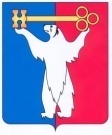 	АДМИНИСТРАЦИЯ ГОРОДА НОРИЛЬСКА КРАСНОЯРСКОГО КРАЯПОСТАНОВЛЕНИЕ                            1 интервал26.06.2015	г.Норильск                                                   № 323О внесении изменений в постановление Администрации города Норильскаот 09.04.2012 № 115В соответствии с Федеральным законом от 06.04.2015 № 82-ФЗ «О внесении изменений в отдельные законодательные акты Российской Федерации в части отмены обязательности печати хозяйственных обществ»,ПОСТАНОВЛЯЮ:1. Внести в  Порядок  обеспечения организации мероприятий муниципальных программ, направленных на отдых и оздоровление отдельных категорий населения муниципального образования город Норильск, утвержденный постановлением Администрации города Норильска от 09.04.2012 № 115 (далее - Порядок), следующие изменения:1.1. Абзац двенадцатый пункта 2.3, пункт 2.4 Порядка после слова «печатью» дополнить словами «(при наличии печати)».	2. Опубликовать настоящее постановление в газете «Заполярная правда» и разместить его на официальном сайте муниципального образования город Норильск.	3. Настоящее постановление вступает в силу с даты его подписания и распространяет свое действие на правоотношения, возникшие с 07.04.2015.И.о. Руководителя Администрации города Норильска	                     И.В. Перетятко